Р Е Ш Е Н И ЕК Ы В К Ö Р Т Ö Д                   от 23   марта    2015 года                                                                     №  3-23 /1Республика Коми, Ижемский район, с.Няшабож            	Руководствуясь    Федеральным законом Российской Федерации  от 06.10.2003 года  «Об общих принципах организации местного самоуправления в Российской Федерации», Законом Республики Коми от 09.12.2014 № 148-РЗ «О некоторых вопросах местного значения муниципальных образований сельских поселений в Республике Коми», в целях приведения Устава  муниципального образования сельского поселения «Няшабож» в соответствие с действующим законодательством Совет сельского поселения «Няшабож»Р Е Ш И Л:	1. Принять Устав муниципального образования сельского поселения  «Няшабож».	2. Поручить главе сельского поселения «Няшабож»  направить решение  об утверждении Устава  муниципального образования сельского поселения «Няшабож» в Управление Министерства юстиции Российской Федерации по Республике Коми для государственной регистрации.	3. Поручить главе сельского поселения «Няшабож» решение  об утверждении Устава муниципального образования сельского поселения «Няшабож» после его государственной регистрации обнародовать на официальных стендах сельского поселения «Няшабож».       4. Признать утратившими  силу  решения Совета сельского поселения «Няшабож»:от 13 декабря 2005 года  № 1-3/1 «Об Уставе муниципального образования   сельского   поселения " Няшабож ",от 13.12.2007 г. № 1-15/1 «О внесении изменений в Устав муниципального образования сельского поселения «Няшабож», от 29.12.2007 г. № 1-24/1 «О внесении изменений в Устав муниципального образования сельского поселения «Няшабож»,от 21.01.2009 г. № 2-4/1 «О внесении изменений в Устав муниципального образования сельского поселения «Няшабож», от 06.04.2010 г. № 2-15/2 «О внесении изменений в Устав муниципального образования сельского поселения «Няшабож», от 28.01.2011 г. № 2-22/1 «О внесении изменений в Устав муниципального образования сельского поселения «Няшабож»,от 09.11.2011 г. № 2-30/1 «О внесении изменений в Устав муниципального образования сельского поселения «Няшабож».         5. Устав, принятый настоящим Решением, вступает в силу в порядке, установленном федеральным законодательством.	6.  Настоящее решение вступает   в  силу   после государственной регистрации и обнародования.Глава сельского поселения «Няшабож»                                    Н.И.Терентьева                                                          Советсельского поселения"Няшабож"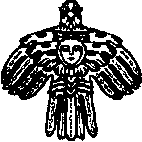 "Няшабож"сикт овмöдчöминсаСöвет                         О принятии Устава            муниципального образования                                                                                                                                                                                                                                                                                                                                                          сельского  поселения  «Няшабож»